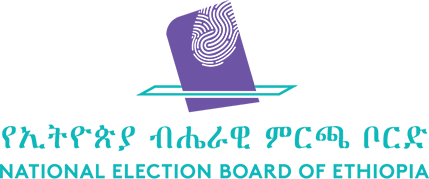 የመራጮች ትምህርት የመስጠት ፈቃድ ለማግኘት ለኢትዮጵያ ብሔራዊ ምርጫ ቦርድ የሚቀርብ ማመልከቻየሲቪል ማህበረሰብ ድርጅቱ ስም……………………………………………………………የምዝገባ የምስክር ወረቀት ቁጥር (ካለ)……………………(የምዝገባ ሰርተፊኬት ቅጂ ይያያዛል)የድርጅቱ ዋና መ/ቤት አድራሻሀ.	ክልል………………………...ለ.	ዞን ………………………….ሐ.	ወረዳ ……………………….መ.	ቀበሌ ……………………….ሠ.  የ.ቤት/የቢሮ ቁጥር………………ረ.	ስልክ ቁጥር  ………………..ሰ. 	ኢሜይል …………………………………………….ሸ.   ዲጂታል መረጃዎች(ካለ)……………………………………………………………..የድርጅቱ ዋና ዋና ኃላፊዎችሀ. 	ስም ….…………………………. ኃላፊነት……………………...      ስልክ ቁ.……………………………ኢሜይል……………………..ለ. 	ስም ….…………………………. ኃላፊነት……………………...      ስልክ ቁ.……………………………ኢሜይል……………………..ሐ. 	ስም ….…………………………. ኃላፊነት……………………...      ስልክ ቁ.……………………………ኢሜይል…………………...መ. ስም ….…………………………..ኃላፊነት……………………..      ስልክ ቁ.……………………………ኢሜይል……………………ሠ. 	ስም ….…………………………. ኃላፊነት……………………...     ስልክ ቁ.…………………………….ኢሜይል…………………….	ድርጅቱን ወክሎ ከብሔራዊ ምርጫ ቦርድ ጋር የሚሰራ (ኮንታክት ፐርሰን)ሀ. ስም…………………………………………………….ለ. ኃላፊነት…………….………ስልክ ቁ.…………………..       						ኢሜይል…………………………..የመራጮች ወይም ተመሳሳይ ትምህርት ወይም ስልጠና በመስጠት ረገድ ድርጅቱ ያለው ልምድ ካለ የሚሞላ6.1.	የትምህርቱ/ የስልጠናው አይነት 									……………………………………………….6.2.	ትምህርቱ/ ስልጠናው የተሰጠበት ዘመን ከ……………… እስከ 					……………………………6.3. 	ትምህርቱ / ስልጠናው የተሰጠባቸው ቦታዎች		ሀ.ክልል …………….ዞን/ክፍለ ከተማ…………. ወረዳ……….  					   ቀበሌ……………..የልዩ ቦታ ስም……………                      ለ.ክልል …………………ዞን/ክፍለ ከተማ………………. ወረዳ……………       					    ቀበሌ………………….የልዩ ቦታ ስም…………….				                       ሐ. ክልል …………….ዞን/ክፍለ ከተማ…………..ወረዳ…………                         ቀበሌ………………….. የልዩ ቦታ ስም……………………………                     መ. ክልል …………….ዞን/ክፍለ ከተማ…………..ወረዳ………..                          ቀበሌ………………የልዩ ቦታ ስም……………                     ሠ. ክልል …………….ዞን/ክፍለ ከተማ……………ወረዳ………..                         ቀበሌ………………የልዩ ቦታ ስም……………ድርጅቱ ትምህርቱን ወደፊት የሚሰጥባቸው ቦታዎች7.1.ክልል …………….ዞን/ክፍለ ከተማ…………. ወረዳ………….             	ቀበሌ……………………የልዩ ቦታ ስም………………………………..7.2.ክልል …………….ዞን/ክፍለ ከተማ…………. ወረዳ…………          ቀበሌ………………….  የልዩ ቦታ ስም………………………………..7.3.ክልል …………….ዞን/ክፍለ ከተማ………… ወረዳ…………	ቀበሌ………………….የልዩ ቦታ ስም…………………………………7.4.ክልል …………….ዞን/ክፍለ ከተማ………… ወረዳ…………	ቀበሌ………………….የልዩ ቦታ ስም…………………………………7.5 ክልል …………….ዞን/ክፍለ ከተማ…………. 	ቀበሌ………………….የልዩ ቦታ ስም……………………………….ደርጅቱን በመወከል በየደረጃው የሚሰሩ የአሰተባባሪዎች ስምና አድራሻ (በአማራጭ የሚሞላ) ድርጅቱ የሚያሰማራቸው አሰተማሪዎች/አሰልጣኞች    ቁጥር………………………. (ቦርዱ ባዘጋጀው አባሪ  ቅጽ የእያንዳንዱ አሰልጣኝ ዝርዝር መረጃ ተያይዞ መቅረብ ይኖርበታል) ድርጅቱ ሊደርሳቸው የሚያስባቸው ክፍሎች ይዘርዘር (ምሳሌ፡- ሴቶች፣ ወጣቶች፣ የአካል  ጉዳተኞች፣ ልዩ ትኩረት የሚፈልጉ የማህበረሰብ ክፍሎች፣ አነስተኛ ቁጥር ያላቸው የማህበረሰብ ክፍሎች) ………………………………………………………………………………………………………………………………………………………………………………………………………………………………………………………………………………………………………………………………………………………………………………………………………የሲቪል ማህበረሰብ ድርጅቱ በገጽ ለገጽ የመራጮች ትምህርት የሚሰማራ ከሆነ የስልጠና እቅድ እና በጀት ተያይዞ ቀርቧል/አልቀረበም( በአንዱ አማራጭ ስር ይሰመር)የድርጅቱ የገንዘብ ምንጭ12.1 ከአባልነት መዋጮ ……………………………………..  በአመት12.2 ከለጋሽ ድርጅቶች ……………………………………….  በአመት12.3 ከገቢ ማሰባሰቢያ እንቅስቃሴዎች…….……………  በአመት12.4 ሌሎች ገቢዎች …………………………………………… በአመት  ድርጅቱ የሚጠቀማቸው የትምህርት አሰጣጥ ዘዴዎች፡ገጽ ለገጽ . ብዙሃን መገናኛብዙሃን መገናኛ የሚጠቀም ከሆነ አይነቱ ይገለጽ…………………………ድራማ ፣ ሙዚቃ ወይም ሌሎች መሰል የፈጠራ ስራዎች መንገዶች ሌሎች     	ዝርዝሩ ይገለጽ……………………………………..…..…………የአመልካች ድርጅት ኃላፊ ስም………………………………………………ኃላፊነት ………………………………………ፊርማ……………………………………………የድርጅቱ ማህተም-……………………………..ቀን………………………………………………ተራ ቁጥርየአስተባባሪ ስምየምታስተባብርበት/የሚያስተባብርበት  ቦታየምታስተባብርበት/የሚያስተባብርበት  ቦታየምታስተባብርበት/የሚያስተባብርበት  ቦታየምታስተባብርበት/የሚያስተባብርበት  ቦታየምታስተባብርበት/የሚያስተባብርበት  ቦታየምታስተባብርበት/የሚያስተባብርበት  ቦታተራ ቁጥርየአስተባባሪ ስምክልልዞን/ክፍለ ከተማወረዳቀበሌስልክ.ቁኢሜይል1.2.3.4.5.6.7.8.9.10.11.